PlantiCo Zielonki Sp. z o.o.Zakład Hodowlano Nasienny Spójnia w Nochowie ul. Lipowa 22, 63-100 ŚremOferuje do sprzedaży: Kompletna Dojarka przewodowa (rurociągowa)Wyposażenie:- 8 aparatów udojowych- Pompa podciśnienia VP76- Myjnia Hygenius C 200- Rura 2” ok. 140 mb oraz zestaw kolanek i łączników. Demontaż urządzenia po stronie kupującegoCena 15 000 zł + vatTel. 515 045 380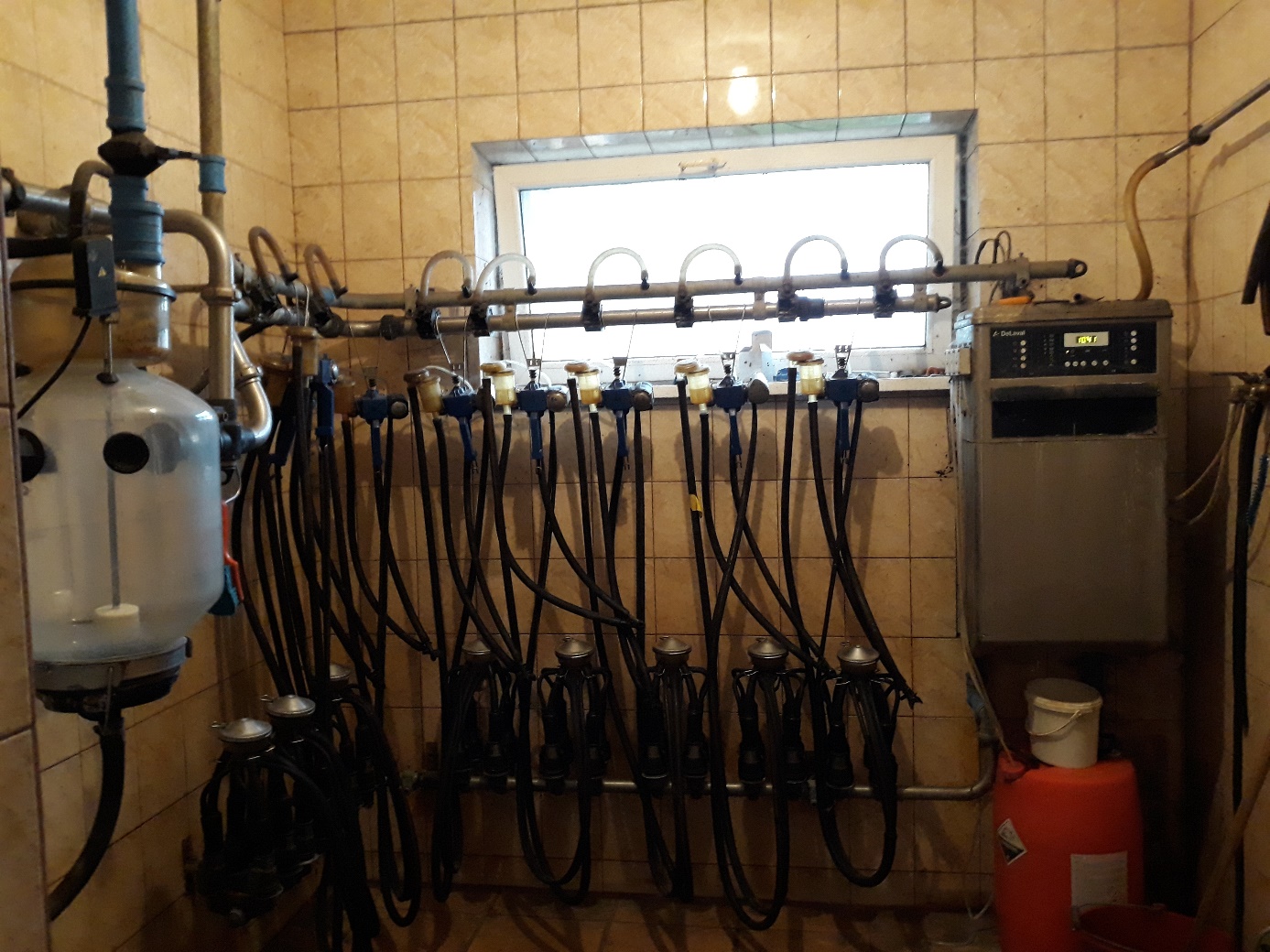 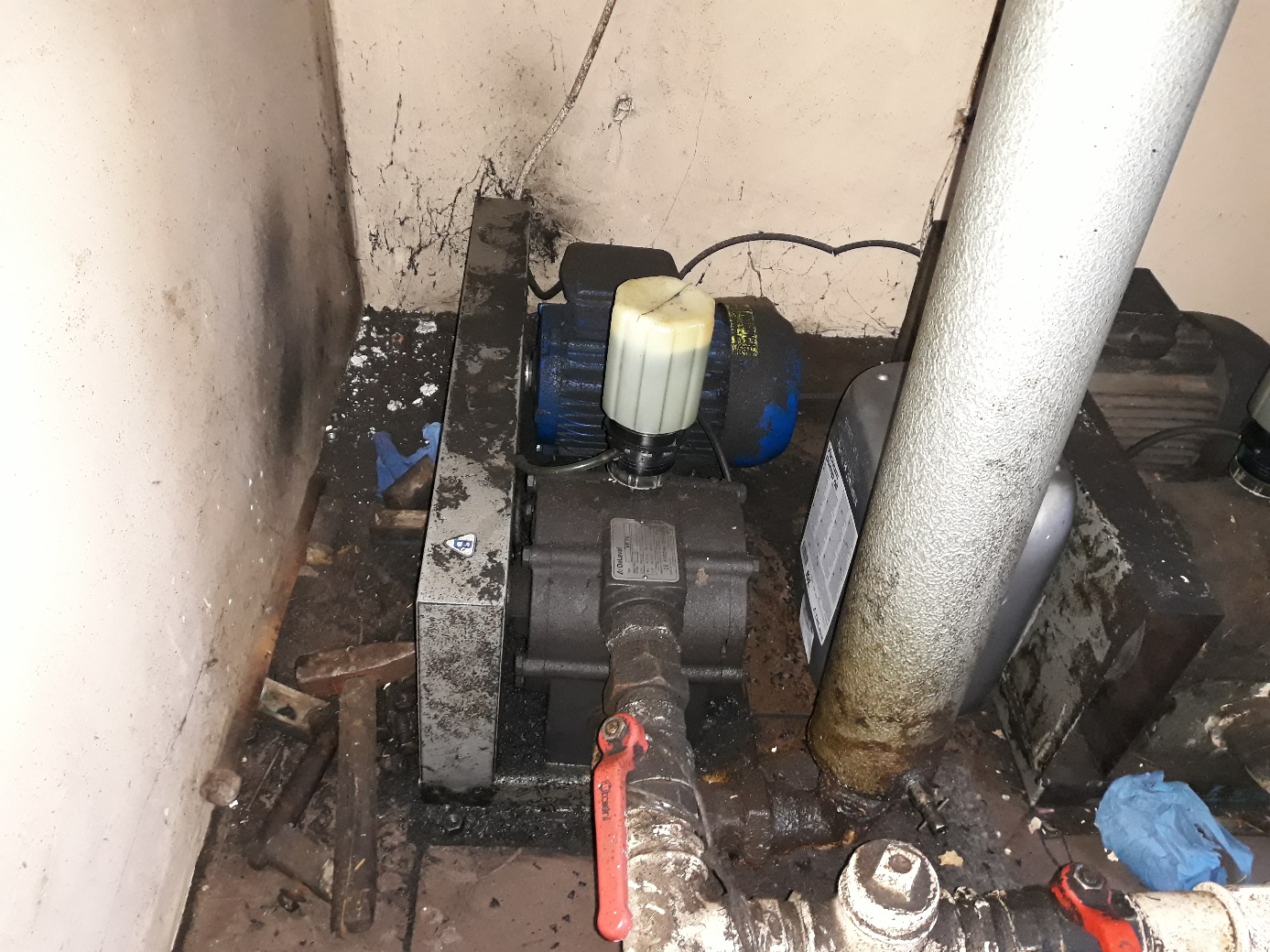 